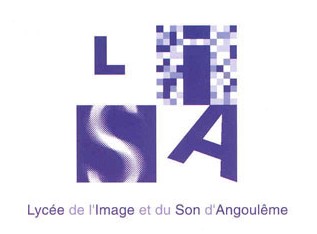 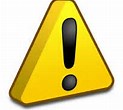 Etablissement d’origine :                                                                                                Adresse mail :                                                                                                        Adresse :                                                                                                                             N° téléphone :NOM de l’élève :				Prénom :				Classe :Adresse :Téléphone :                                                                adresse mail :1°]  OPTIONS proposées en découverte aux élèves de 3ème : mettre une croix pour la séance choisie2°] ENSEIGNEMENTS DE SPECIALITES proposés en découverte aux élèves de 2nde (tous secteurs)L’élève		prendra 		ne prendra pas 		le repas de midi au lycéeSi l'élève est demi-pensionnaire ou interne l'établissement établira un bon de commande auprès du LISA. Si l'élève est externe il se munira de la somme de 4,90 euros (chèque ou espèces, dans la 2ème hypothèse, merci de faire l’appoint).   		OPTIONSDATEDATETHEATREJeudi 4 février 202114h-17h          Mme Condé/ AmphithéâtreVendredi 5 février 20219h15-12h10    Mme Rey Galtier/ AmphithéâtreCINEMAMercredi 27 janvier 202110h20-12h10  M. Duhoux  s.239Mercredi 3 février 202110h20-12h10   13h-15h    15-17h  M. Duhoux  s.239      /     M. Dupont-Foulon s.239LATINJeudi 28 janvier 202113h-15h         Mme Girardin Chancy s.237Jeudi 4 février 202113h-15h         Mme Girardin Chancy s.237ITALIENLundi 25 janvier 20218h15-10h10   Mme Soulat  s. 128bLundi 1er février 20218h15-10h10    Mme Soulat  s. 128bSPECIALITESDATEDATEART CAVLundi 1er février 2021 8h15-10h10  M. Juillac s. 239Jeudi 4 février  202110h20-12h10  M. Bussières s. 245ART THEATREJeudi 4 février 202110h20-13h   Mme Condé / AmphithéâtreLATINJeudi 4 février 2021 13h15h       Mme Girardin Chancy s.237LangueLittératureCultureEtrangère en ESPAGNOLLundi 1er février 2021 16h-17h30  Salle 14